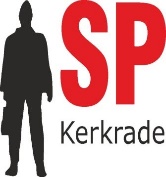 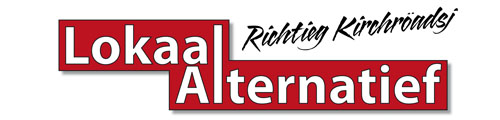 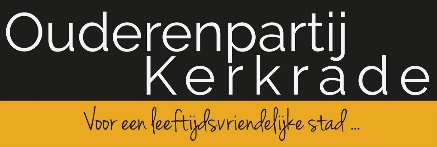 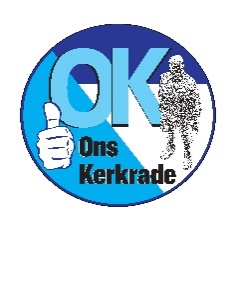 Motie inzake tegengeluid verplichte tegenprestatie bijstand Aan de voorzitter van de Gemeenteraad van Kerkrade.Kerkrade, 14 mei 2020.De raad van de gemeente Kerkrade,in vergadering bijeen op woensdag 27 mei 2020;constaterende dat:staatssecretaris Van Ark (Sociale Zaken) geen bijstand zonder tegenprestatie meer wil en hiervoor een wetsvoorstel gaat indienen;de gemeenten volgens de staatssecretaris de teugels moeten aantrekken bij de uitvoering van de Participatiewet;
overwegende dat:de VNG de plannen van staatssecretaris Van Ark van Sociale Zaken om van bijstandsgerechtigden een tegenprestatie te eisen overbodig acht;volgens het Sociaal en Cultureel Planbureau een verplichte tegenprestatie niet leidt tot een hogere uitstroom;het niet uitstromen meer te maken heft met onmacht dan met onwil;de plannen van de staatssecretaris tot extra kosten leiden voor de gemeente Kerkrade zonder dat daar extra overheidsmiddelen tegenover staan;de gemeente Kerkrade binnen de bestaande wetgeving voldoende ruimte heeft om maatwerk te leveren;er binnen de huidige wetgeving geode resultaten zijnbereikt op het niveau van de gemeenten Kerkrade;
verzoekt het college:een tegengeluid te organiseren in Parkstad Limburg-, Westelijke Mijnstreek- en Middengebiedverband;van hieruit deVNG te benaderen om actief stelling te nemen tegen het wetsvoorstel van de staatssecretaris;en gaat over tot de orde van de dag.Aldus vastgesteld door de raad van de gemeente Kerkrade in zijn openbare vergadering van 27 mei 2020.

SP – Marianne LaumannOuderenpartij Kerkrade – Jo PaasLokaal Alternatief – Betty Bremen-MunstersOns Kerkrade – Noud Krasovec